ДЕРЖАВНЕ АГЕНТСТВО ВОДНИХ РЕСУРСІВ УКРАЇНИРЕГІОНАЛЬНИЙ ОФІС ВОДНИХ РЕСУРСІВ У ХМЕЛЬНИЦЬКІЙ ОБЛАСТІвул. Соборна, . Хмельницький, 29013, тел.: (0382) 79-57-98Е-mail: rovrkhm@rovrkhm.gov.ua, сайт: rovrkhm.gov.ua,  код згідно ЄДРПОУ 05446893________________________________________________________________________________ОБҐРУНТУВАННЯ ТЕХНІЧНИХ ТА ЯКІСНИХ ХАРАКТЕРИСТИК ПРЕДМЕТАЗАКУПІВЛІ, РОЗМІРУ БЮДЖЕТНОГО ПРИЗНАЧЕННЯ, ОЧІКУВАНОЇ ВАРТОСТІ ПРЕДМЕТА ЗАКУПІВЛІПідстава для публікації обгрунтування: постанова Кабінету Міністрів України від16.12.2020 №1266 «Про внесення змін до постанов Кабінету Міністрів України від01.08.2013 №631 і від 11.10.2016 №710».«Розчистка русла р. Вовк та захист від підтоплення с. Нижнє, с. Черешенька та східної частини м. Деражня Деражнянського району Хмельницької області» (Коригування) (ДК 021:2015:45450000-6 Інші завершальні будівельні роботи)Вид процедури закупівлі: відкриті торги з особливостями  згідно положень Закону України «Про публічні закупівлі» від 25.12.2015 № 922-VI1I зі змінами з урахуванням положень Постанови Кабінету Міністрів України «Про затвердження особливостей здійснення публічних закупівель товарів, робіт і послуг для замовників, передбачених Законом України “Про публічні закупівлі”, на період дії правового режиму воєнного стану в Україні та протягом 90 днів з дня його припинення або скасування» від 12 жовтня 2022 р. № 1178 (надалі – Особливості).Обґрунтування технічних та якісних характеристик предмета закупівлі: Технічні та якісні характеристики предмета закупівлі визначено відповідно до потреб Замовника у закупівлі з урахуванням вимог законодавства, зокрема відповідно до вимог чинних кошторисних норм України «Настанова з визначення вартості будівництва» та «Настанова з визначення вартості проектних, науково-проектних, вишукувальних робіт та експертизи проектної документації на будівництво» затверджені наказом Мінрегіону від 01.11.2021 № 281. Так, Замовником торгів на підставі завдання на проектування було розроблено проектну документацію об’єкта будівництва. Завершальним етапом розроблення проекту є проведення експертизи, результатом якої є експертна оцінка, що містить позитивний або негативний висновок. Відтак, по об’єкту «Розчистка русла р. Вовк та захист від підтоплення с. Нижнє, с. Черешенька та східної частини м. Деражня Деражнянського району Хмельницької області» (Коригування) (ДК 021:2015:45450000-6 Інші завершальні будівельні роботи) було розроблено проекту документацію та проведено експертизу, за результатами якої Замовником торгів було отримано позитивний експертний звіт щодо розгляду кошторисної частини проектної документації від 21.09.2023 р. № 7-068‐23-EΠ/TO.В проектній документації міститься детальний опис робіт, що закуповуються, технічні вимоги, обсяги та види цих робіт. Зазначені роботи повинні виконуватись згідно з затвердженим проектом з дотриманням вимог діючих нормативних документів та відповідно до вимог щодо термінів закінчення робіт, технології виконання робіт за проектом, якості будівельно-монтажних робіт, які виконуються з дотриманням діючих норм і правил та безпечних умов праці, з використанням конкретних матеріалів і конструкцій. Роботи повинні виконуватись із матеріалів, що передбачені в проектній документації, повинні бути якісними та відповідати вимогам встановлених ДСТУ та чинному законодавству.Обґрунтування розміру бюджетного призначення: Розмір бюджетного призначення для предмета закупівлі «Розчистка русла р. Вовк та захист від підтоплення с. Нижнє, с. Черешенька та східної частини м. Деражня Деражнянського району Хмельницької області» (Коригування) (ДК 021:2015:45450000-6 Інші завершальні будівельні роботи) відповідає розрахунку видатків до кошторису на 2023 рік.Обґрунтування очікуваної вартості предмета закупівлі: Згідно Постанови КМУ від 1 серпня 2005 р. №668 «Про затвердження Загальних умов укладення та виконання договорів підряду в капітальному будівництві» кошторисна документація - кошториси та інші документи, пов'язані із складанням (розрахунки, обгрунтування, пояснення, відомості про ресурси тощо) і необхідні для визначення кошторисної вартості будівництва та договірної ціни. Враховуючи зазначене, на підставі кошторисної документації, а саме, зведеного кошторисного розрахунку вартості об’єкта будівництва, було здійснено обрахування очікуваної вартості предмета закупівлі. Однак, очікувана вартість закупівлі будівельних робіт не може включати утримання служби замовника (Глава 10 кошторису) та Главу 12 «Проектно, вишукувальні роботи, експертиза та авторський нагляд». Таким чином, розмір очікуваної вартості предмета закупівлі визначено згідно із Зведеним кошторисним розрахунком, який знаходиться в складі проектної документації. При визначенні очікуваної вартості використовується зведений кошторисний розрахунок вартості об’єкта будівництва, за виключенням суми глави 10 та глави 12, з урахуванням ПДВ.Ідентифікатор процедури закупівлі: UA-2023-11-01-011223-a.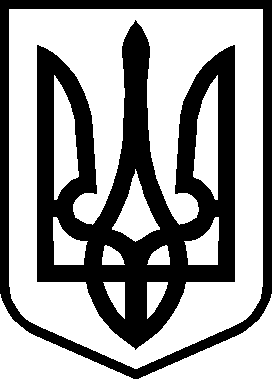 